emco MARECHAL Origine avec revêtement repsType 512 SRDescriptif type :Marechal Origine 512 SRFourniture et pose d’un tapis d’entrée enroulable, fabriqué sur mesure et d'un cadre à sceller de hauteur 15,5mm.Type « Marechal Origine 512 SR » de chez emco. Tapis ouvert et enroulable de hauteur 12mm, composé :De profilés aluminium renforcés (l 30mm x h 12mm) à l’épreuve du gauchissement avec isolation phonique en sous-face pour une mise en œuvre dans un décaissé de fosse. Les profilés sont liés par des câbles en acier zingué enrobés d’une gaine PVC.D’un revêtement reps gros denier renforcé, résistant à l'usure, imputrescible et absorbant avec une propriété antidérapante R11 selon DIN 51130.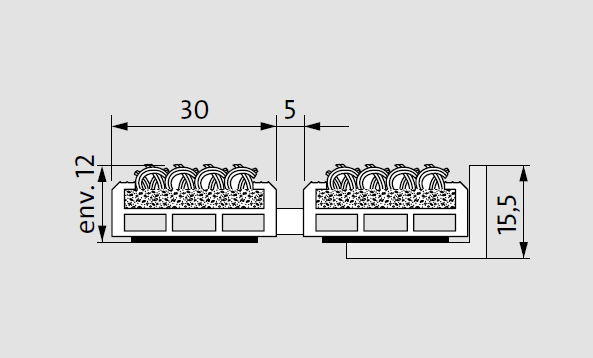 Sa structure carrossable permet de résister à un trafic extrême, plus de 2000 passages/jour de fauteuils roulants, poussette, caddies, chariot à roulettes, véhicule de tourisme, chariot élévateur et répond aux normes accessibilités.Type 517 SRDescriptif type :Marechal Origine 517 SRFourniture et pose d’un tapis d’entrée enroulable, fabriqué sur mesure et d'un cadre à sceller de hauteur 20mm.Type « Marechal Origine 517 SR » de chez emco. Tapis ouvert et enroulable de hauteur 17mm, composé :De profilés aluminium renforcés (l 30mm x h 17mm) à l’épreuve du gauchissement avec isolation phonique en sous-face pour une mise en œuvre dans un décaissé de fosse. Les profilés sont liés par des câbles en acier zingué enrobés d’une gaine PVC.D’un revêtement reps gros denier renforcé, résistant à l'usure, imputrescible et absorbant avec une propriété antidérapante R11 selon DIN 51130.Sa structure carrossable permet de résister à un trafic extrême, plus de 2000 passages/jour de fauteuils roulants, poussette, caddies, chariot à roulettes, véhicule de tourisme, chariot élévateur et répond aux normes accessibilités.Type 522 SRDescriptif type :Marechal Origine 522 SR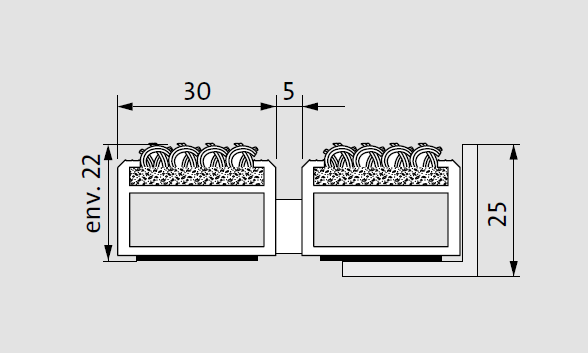 Fourniture et pose d’un tapis d’entrée enroulable, fabriqué sur mesure et d'un cadre à sceller de hauteur 25mm.Type « Marechal Origine 522 SR » de chez emco. Tapis ouvert et enroulable de hauteur 22mm, composé :De profilés aluminium renforcés (l 30mm x h 22mm) à l’épreuve du gauchissement avec isolation phonique en sous-face pour une mise en œuvre dans un décaissé de fosse. Les profilés sont liés par des câbles en acier zingué enrobés d’une gaine PVC.D’un revêtement reps gros denier renforcé, résistant à l'usure, imputrescible et absorbant avec une propriété antidérapante R11 selon DIN 51130.Sa structure carrossable permet de résister à un trafic extrême, plus de 2000 passages/jour de fauteuils roulants, poussette, caddies, chariot à roulettes, véhicule de tourisme, chariot élévateur et répond aux normes accessibilités.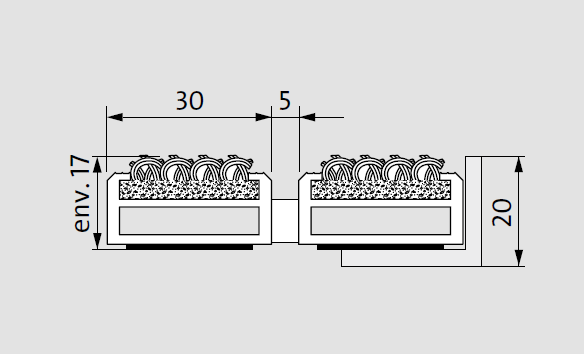 Sous réserve de modifications techniques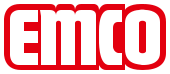 emco France SAS · 8 Rue des Perrières ZI · 39700 Dampierre / FR · Tel. (+33) 03 84 80 16 20 · Fax (+33) 03 84 80 16 21 · info@emco.fr · www.emco.fr